Ministero dell’Istruzione,Ufficio Scolastico Regionale per Ufficio V - Ambito Territoriale di ImperiaPiazza Roma, 2 – 18100 Imperia - tel. 0183/962500  PEC: uspim@postacert.istruzione.it      e-mail: usp.im@istruzione.it         web:  www.csaimperia.itAL DIRIGENTE DELL’AMBITO TERRITORIALE DI IMPERIAMODULO PREFERENZE PER ASSUNZIONI A TEMPO DETERMINATO– PROFILO DI COLLABORATORE SCOLASTICO-(INSERITO NELLE GRADUATORIE DI I FASCIA E  II FASCIA (D.M.75)Indicare la graduatoria nella quale si è inseriti: 1^ fascia ___ 	2^ fascia_____Gli aspiranti utilmente collocati nella graduatoria dichiarata, sono invitati ad INDICARE un numero in base al proprio ordine di preferenza accanto a ciascuna delle istituzioni scolastiche di seguito elencate.POSTI AL 31/8/2022POSTI AL 30/6/2022Si autorizza il trattamento dei dati personali per la presente procedura ai sensi del D.lgs.196/03 e s.m.i.Data	___________							FIRMA _________________Il presente modello relativo alla scelta delle sedi dovrà essere compilato e restituito dagli aspiranti agli incarichi annuali o fino al 30.06.2022, ove interessati alla procedura, entro il giorno 08.09.2021, all’indirizzo mail usp.im@istruzione.it,  unitamente a copia di documento di identità valido e di codice fiscale.COGNOME E NOMEINDIRIZZONUMERO DI TELEFONO/CELLULAREOrdine preferenzapostiIstituzione scolastica1I.C. CAVOUR VENTIMIGLIA4I.C. BIANCHERI VENTIMIGLIA2I.I.S. FERMI VENTIMIGLIA8I.C. VAL NERVIA4I.C. VALLECROSIA3I.C. BORDIGHERA1I.I.S. COLOMBO SAN REMO4I.C. SANREMO PONENTE1I.C. SANREMO CENTRO PONENTE1I.C. SANREMO LEVANTE12I.I.S. RUFFINI – AICARDI TAGGIA1I.C. ARMA1I.C. SANREMO CENTRO LEVANTEOrdine preferenzapostioreIstituzione scolastica24 hI.C. BIANCHERI VENTIMIGLIA   1I.C. CAVOUR VENTIMIGLIA10 hI.C. CAVOUR VENTIMIGLIA   22 hLICEO APROSIO VENTIMIGLIA  15 hLICEO APROSIO VENTIMIGLIA   26 hI.I.S. FERMI VENTIMIGLIA   6 hCPIA VENTIMIGLIA   1I.C. VAL NERVIA23 hI.C. VAL NERVIA    18 hI.C. VAL NERVIA   1I.C. VALLECROSIA 18 hI.C. VALLECROSIA  2I.C. BORDIGHERA29 hI.C. BORDIGHERA  17 hLICEO CASSINI SANREMO 6 hI.I.S. COLOMBO SANREMO  1I.C. SANREMO PONENTE3I.C. SANREMO CENTRO PONENTE2I.C. SANREMO CENTRO LEVANTE2I.C. SANREMO LEVANTE20 hI.C. SANREMO LEVANTE  18 hI.C. SANREMO LEVANTE 8 hI.C. ARMA    1I.C. TAGGIA21 hI.C. TAGGIA  30 hI.I.S. RUFFINI-AICARDI TAGGIA  18 hI.C.RIVA LIGURE E SAN LORENZO AL MARE 2LICEO AMORETTI IMPERIA 29 hLICEO AMORETTI IMPERIA 18 hLICEO VIEUSSEUX IMPERIA 1I.C. SAURO IMPERIA15 hI.C. SAURO IMPERIA 2I.C. NOVARO IMPERIA9 hI.C. NOVARO IMPERIA 1I.C. LITTARDI IMPERIA2CPIA IMPERIA1POLO TECNOLOGICO IMPERIA2I.I.S. RUFFINI IMPERIA12 hI.I.S. RUFFINI IMPERIA 3I.C. DIANO MARINA16 hI.C. DIANO MARINA 1I.C. PIEVE DI TECO14 hI.C. PIEVE DI TECO 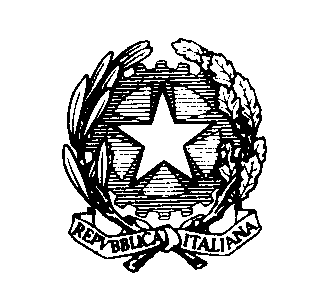 